รายงานการปฏิบัติราชการประจำเดือนมกราคม 2567ประจำปีงบประมาณ พ.ศ. 2567สถานีตำรวจพนมงานสืบสวน1.1 จับกุม ตาม พ.ร.บ.ยาเสพติด จำนวน 18 คดี   ผู้ต้องหาจำนวน  18 คน		-ข้อหา จำหน่ายมียาเสพติด(ยาบ้า)โดยการมีไว้ในครอบครองเพื่อจำหน่ายอันเป็นการกระทำเพื่อการฯ จำนวน 5 ราย ผู้ต้องหา 5 คน พร้อมของกลางยาบ้า 3569 เม็ด จากการสืบสวนหาข่าวแหล่งมั่วยาเสพติดและการตรวจค้นโดยใช้หมายค้นศาลจังหวัดสุราษฎร์ธานีในพื้นที่รับผิดชอบ 		-ข้อหา มียาเสพติดให้โทษประเภท1(ยาบ้า)ไว้ในครอบครองเพื่อเสพ จำนวน 7 ราย ผู้ต้องหา 7 คน รวมยาบ้า 47 เม็ด จากการสืบสวนหาข่าวแหล่งมั่วยาเสพติดในพื้นที่รับผิดชอบ		-ข้อหา เสพยาเสพติดให้โทษประเภท1(ยาบ้า)โดยผิดกฎหมาย จำนวน 6 ราย ผู้ต้องหา 6 คน จากการสืบสวนหาข่าวแหล่งมั่วยาเสพติดในพื้นที่รับผิดชอบภาพถ่ายประกอบ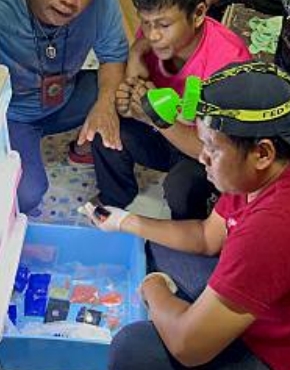 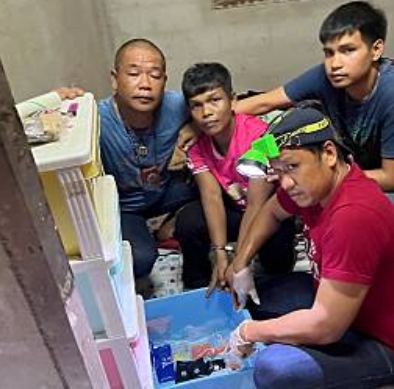 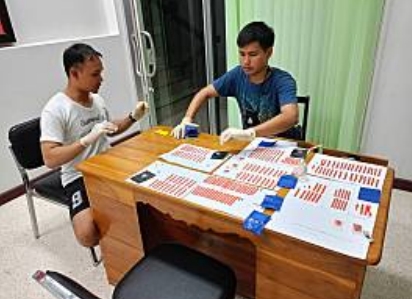 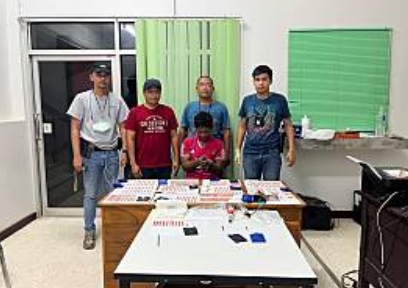 